الباب الثامن من الواحد الاولحضرت باباصلی فارسی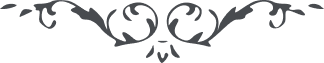 الباب الثامن من الواحد الاول در اینکه محمد بن علی - علیه السلام - راجع شد بحیات دنیا با هر کس که مؤمن بآن بود و دون آن. 